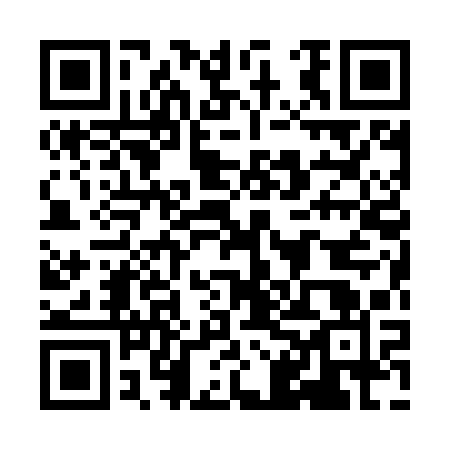 Ramadan times for Oberibach, GermanyMon 11 Mar 2024 - Wed 10 Apr 2024High Latitude Method: Angle Based RulePrayer Calculation Method: Muslim World LeagueAsar Calculation Method: ShafiPrayer times provided by https://www.salahtimes.comDateDayFajrSuhurSunriseDhuhrAsrIftarMaghribIsha11Mon5:055:056:4812:383:496:286:288:0512Tue5:035:036:4612:373:506:296:298:0613Wed5:015:016:4412:373:506:316:318:0814Thu4:594:596:4212:373:516:326:328:1015Fri4:574:576:4012:373:526:346:348:1116Sat4:544:546:3812:363:536:356:358:1317Sun4:524:526:3612:363:546:376:378:1418Mon4:504:506:3412:363:556:386:388:1619Tue4:484:486:3212:353:566:406:408:1820Wed4:464:466:3012:353:576:416:418:1921Thu4:434:436:2812:353:576:426:428:2122Fri4:414:416:2612:343:586:446:448:2323Sat4:394:396:2412:343:596:456:458:2424Sun4:364:366:2212:344:006:476:478:2625Mon4:344:346:2012:344:016:486:488:2826Tue4:324:326:1812:334:016:506:508:2927Wed4:294:296:1612:334:026:516:518:3128Thu4:274:276:1412:334:036:526:528:3329Fri4:254:256:1212:324:046:546:548:3430Sat4:224:226:1012:324:046:556:558:3631Sun5:205:207:081:325:057:577:579:381Mon5:185:187:061:315:067:587:589:402Tue5:155:157:041:315:078:008:009:423Wed5:135:137:021:315:078:018:019:434Thu5:105:107:001:315:088:028:029:455Fri5:085:086:581:305:098:048:049:476Sat5:055:056:561:305:098:058:059:497Sun5:035:036:541:305:108:078:079:518Mon5:005:006:521:295:118:088:089:539Tue4:584:586:501:295:118:108:109:5510Wed4:554:556:481:295:128:118:119:56